Information zur Hautkrebsvorsorge für Mitglieder der gesetzlichen KrankenversicherungenSehr geehrte Patientin, sehr geehrter Patient!Die gesetzliche Hautkrebsvorsorgeuntersuchung beinhaltet die komplette klinische Untersuchung der Haut durch den Arzt unter Verwendung der Auflichtmikroskopie.Eine zeitgemäßere Vorsorgeuntersuchung schließt ergänzend die gezielte mikroskopische Untersuchung von Muttermalen und anderen auffälligen Hautveränderungen mittels digitaler Untersuchung am Computer ein.Bei dieser computergestützten, videographischen Dokumentation werden die Muttermale auf dem Bildschirm vergrößert, fotografisch erfasst, computertechnisch mittels spezieller Analysesoftware ausgewertet und zudem elektronisch gespeichert. Mit dieser Methode lassen sich somit, durch Gegenüberstellung in beliebigen Zeitabständen, Veränderungen der Haut genauestens erfassen, vergleichen und dokumentieren. Diese Leistung wird jedoch nicht von den Krankenkassen übernommen, sodass wir Sie Ihnen bei Inanspruchnahme in Rechnung stellen müssen. Die Kosten belaufen sich für Aufnahme + Auswertung mittels Fotofinder auf:                 30,- Euro       1 Einzelmuttermal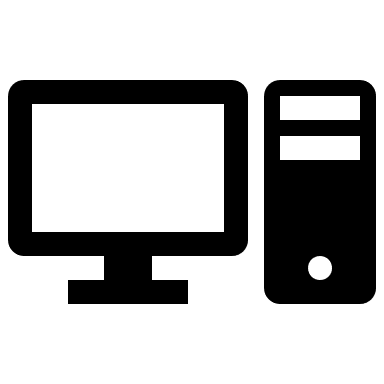       45,- Euro       Bis 5 Muttermale        0,- Euro	    Kassenleistung HautkrebsvorsorgeBitte wählen Sie durch Ankreuzen von (A), (B) oder (C) die gewünschte Leistung selbst aus. Erklärung des Patienten:Mit der vorgesehenen privatärztlichen Untersuchung (A) ___ bzw. (B) ___ (bitte Ankreuzen) erkläre ich mich einverstanden. Meine Fragen wurden ausreichend beantwortet, sodass ich keine weiteren offenen Fragen habe.Mit der Begleichung nach privatärztlicher Gebührenordnung erkläre ich mich einverstanden. Mir ist zudem bekannt, dass meine Krankenkasse nicht verpflichtet ist, den Betrag für diese privatärztliche Behandlung zu erstatten. _________________________                                 ____________________________Ort, Datum							